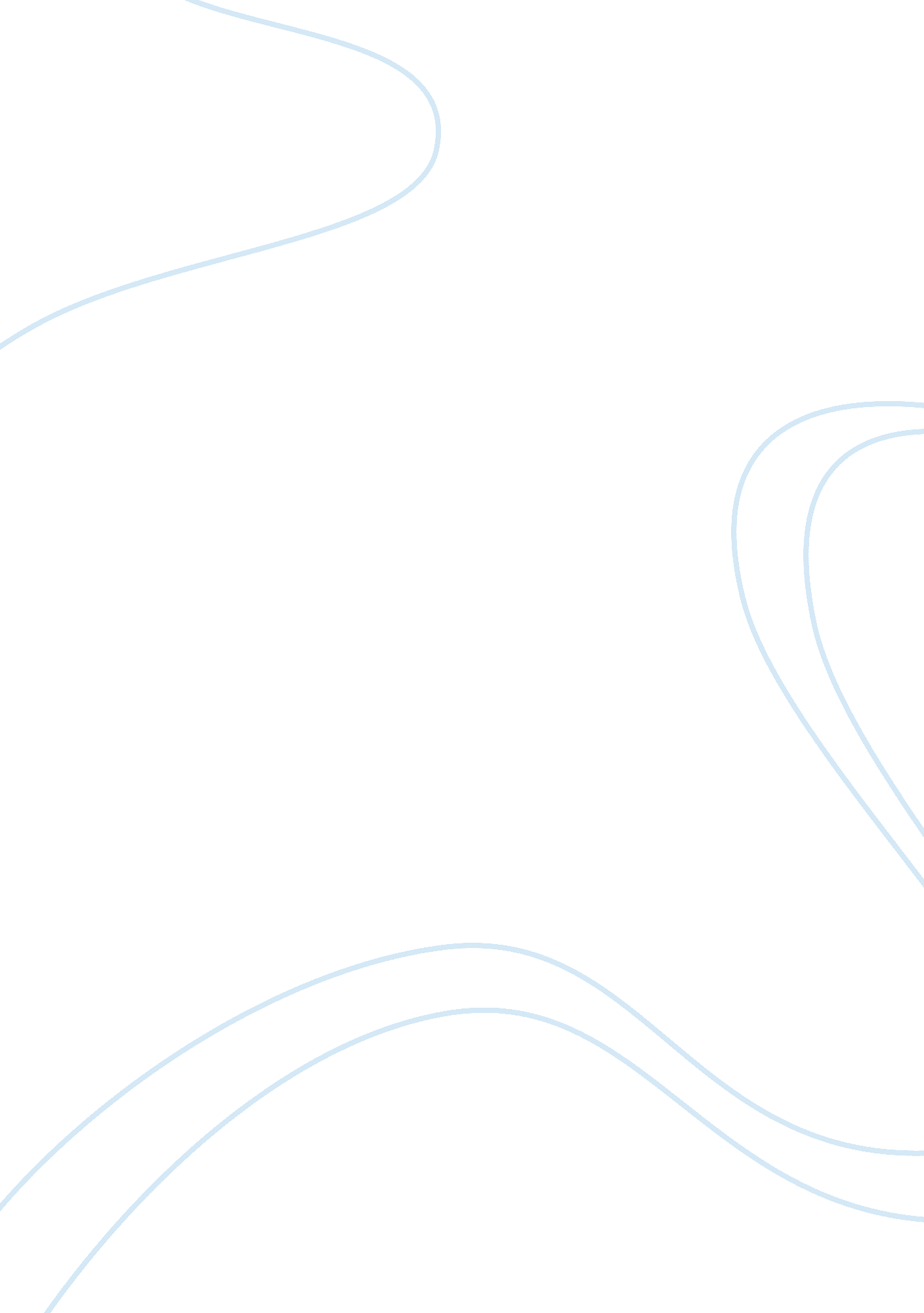 The namesake of new types of power structuresPolitics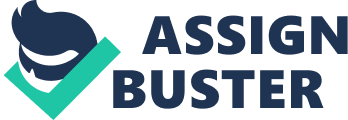 The reason for this was due to how Machiavelli dealt with enemies and his subjects. Machiavelli wrote the book “ Machiavellianism” which gained a lot of influence in Italy. The book was deemed to be evil and immoral since the author was associated with brutality, deceit among others characteristic. 
Misuse of power is also evident in the Adolf Hitler mode of leadership (Helgesen, 2008). Like how Machiavelli used to use force to rule and deal with the enemies, the same things were repeated by Adolf Hitler. The Austrian -born German dictator, is the namesake for Machiavelli based on the dictatorship he depicted during his rule (Gallagher, 1991). The command and misuse of power that Adolf Hitler used can be compared with that of dictator Machiavellian (Callanan, 2004). The reason why I have made the selection is based on the fact that even though the subjects that Adolf Hitler dealt with were innocent, he went ahead and exposed them to a harmful and risky situation that left them devastated. The dictator Machiavellian was known for brutality and deceit which he portrayed at innocent Italians just like how Hitler did to the Germans and other people. 